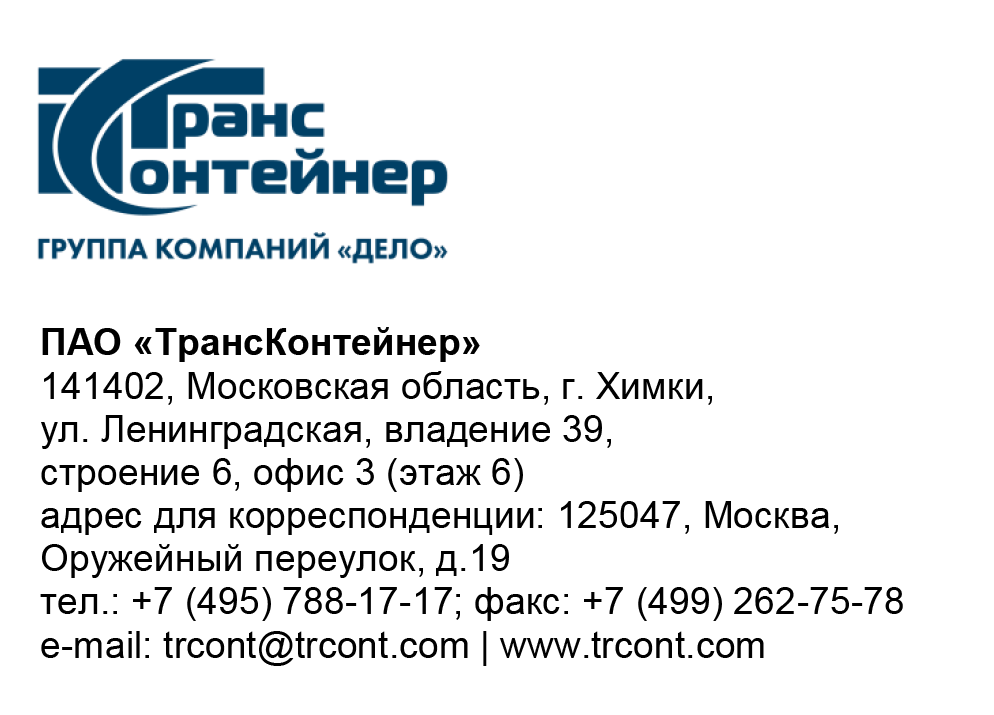 ВНИМАНИЕ!ПАО «ТрансКонтейнер» информирует о внесении изменений в документацию запроса предложений в электронной форме 
№ ЗПэ-ЦКПРПС-21-0056 по предмету закупки «Закупка колеса цельнокатаного с размерным нормативом 957х175»(далее – Запрос предложений)
В документации о закупке Открытого конкурса:Пункт 15 раздела 5 «Информационная карта» документации о закупке изложить в следующей редакции:Изложить проект договора (приложение № 4 к документации о закупке) в редакции приложения № 1 к настоящему уведомлению.далее по тексту…Председатель Конкурсной комиссии аппарата управления			                 М.Г. КимПриложение № 1Приложение № 4к документации о закупкеДоговор  поставки №ТКд/__/__/__г. Москва                                                                                                          «__»_________ 20__ г.Публичное акционерное общество «Центр по перевозке грузов в контейнерах «ТрансКонтейнер», именуемое в дальнейшем Покупатель,  в лице Носкова Дениса Александровича, действующего на основании доверенности от 02.09,.2021г. № Ц/2021/ЦКП-187, с одной стороны,и ______________________________________________, именуемое в дальнейшем «Поставщик», в лице _____________________________________, действующего на основании _______________________, с другой стороны, именуемые в дальнейшем «Стороны», заключили настоящий договор поставки (далее – «Договор») о нижеследующем:Предмет Договора1.1.	По настоящему Договору Поставщик обязуется поставить в сроки, указанные в Графике поставки (Приложении № 1) к настоящему Договору, а Покупатель принять и оплатить колеса цельнокатаные  957x175 ГОСТ 10791-2011 (далее – Товар).1.2. Наименование, количество и цена поставки каждой партии Товара, определяются Сторонами в спецификации(ях), составленной(ых)и подписанной (ых) по форме Приложения № 2 к настоящему Договору (далее - Спецификация). 1.3. Поставщик гарантирует, что Товар принадлежит ему на праве собственности, не является предметом залога, не находится под арестом, не является предметом исков третьих лиц, в отношении Товара нет иных ограничений и обременений, и   Поставщик вправе распоряжаться данным Товаром, в том числе поставить его Покупателю в соответствии с условиями настоящего Договора.1.4. В случае обязательной сертификации Товар должен поставляться с сертификатом соответствия.Цена Договора и порядок расчетов2.1. Цена одной единицы Товара составляет ________________ (_______________) , в том числе НДС __% - ______________ (________________). 2.2. Цена Товара является окончательной и учитывает стоимость всех налогов, расходов, связанных с изготовлением и поставкой Товара, включая (при поставке импортного Товара) расходы по выполнению всех установленных таможенных процедур для беспрепятственной эксплуатации Товара по его назначению на территории Российской Федерации, затраты, связанные с хранением Товара до момента передачи его Покупателю в месте поставки (склад Поставщика), а также все иные затраты, расходы, связанные с поставкой Товара.2.3. Оплата Товара производится Покупателем авансовым платежом в размере 100% (сто) процентов  от цены соответствующей Спецификации в течение 5 (пяти) рабочих дней после подписания Сторонами соответствующей Спецификации к Договору на основании выставленного Поставщиком счета. Датой оплаты Товара считается дата зачисления денежных средств на расчетный счет Поставщика. После получения денежных средств Поставщик  направляет Покупателю счет-фактуру на аванс в течение 5 (пяти) рабочих дней с даты зачисления денежных средств на расчетный счет Поставщика.2.5. Поставщик ежемесячно направляет Покупателю в срок до 15-го числа месяца, следующего за отчетным месяцем, Акт сверки взаиморасчетов. Покупатель в течение 10 (десяти) календарных дней со дня получения подписывает Акт сверки взаиморасчетов.Согласование заявок и СпецификацийПокупатель обязуется направить Поставщику заявку на поставку Товара в виде заполненного шаблона заявки составленной по форме Приложения № 4 к настоящему Договору с указанием количества Товара на электронный адрес: ____________, ________________. Поставщик в течение 3 (трех) рабочих дней рассматривает Заявку и направляет Покупателю подписанное со своей стороны приложение (Спецификацию по форме приложения №2) на поставку Товара на электронный адрес: ZenkinAN@trcont.ru.Покупатель обязуется в течение 3 (трех) рабочих дней с момента направления Поставщиком подписанной Спецификации на поставку Товара направить подписанную со своей стороны Спецификацию на электронные адреса: ______________, _________________.  4. Условия поставки и приемки Товара4.1. Датой поставки Товара (партии Товара) Покупателю, а также датой перехода к Покупателю права собственности на Товар (партии Товара) и риска случайной гибели или случайного его повреждения считается дата подписания акта приема-передачи Товара (партии Товара) по форме Приложения № 3 к Договору. Поставка партии Товара осуществляется в течение __ (________) календарных дней с даты подписания Сторонами Спецификации.4.2. Поставщик обязан передать Покупателю оригиналы счетов-фактур, копии сертификатов качества в течение 5 (пяти) рабочих дней с даты отгрузки.4.3. Допускается досрочная поставка Товара.4.4. Поставщик письменно уведомляет Покупателя о готовности Товара к приемке.Приемка Товара осуществляется представителями Поставщика и Покупателя на _____________ (складе Поставщика на территории Российской Федерации) в течение 5 (пяти) рабочих дней с даты уведомления Поставщиком о готовности Товара к поставке. По окончании приемки Товара по количеству и качеству Поставщик формирует Акт приема-передачи, товарную накладную (форма № ТОРГ – 12), счет и счет – фактуру  на каждую партию Товара в электронном виде, подписывает их усиленной  квалифицированной электронной подписью (далее – квалифицированная электронная подпись), направляет файл с документом(-ами) в электронном виде Покупателю по телекоммуникационным каналам связи (далее – первичные документы) .4.5. При приемке Товара Покупатель обязан проверить соответствие Товара сведениям, указанным в настоящем Договоре и приложениях к нему, а также требованиям, предъявляемым к Товару законодательством Российской Федерации. 4.6. Приемка Товара по количеству осуществляется в соответствии с Инструкцией, утвержденной Постановлением Госарбитража СССР № П-6 от 15.06.1965г. (с последующими изменениями), в части, не противоречащей настоящему Договору.В случае обнаружения несоответствия по количеству поставленного Товара условиям договора Покупатель обязан приостановить приемку и совместно с Поставщиком составить акт обнаружения несоответствий.Поставщик обязан допоставить Товар в количестве, определенном соответствующей Спецификацией. 4.7. Приемка Товара по качеству осуществляется в соответствии с Инструкцией, утвержденной Постановлением Госарбитража СССР № П-7 от 25.04.1966г. (с последующими изменениями), в части, не противоречащей настоящему договору.В случае обнаружения несоответствия качества поставленного Товара условиям Договора Покупатель обязан приостановить приемку и совместно с Поставщиком составить акт обнаружения несоответствий.Поставщик обязан заменить Товар не соответствующий условиям Договора на Товар надлежащего качества. 4.8. Все расходы, связанные с возвратом Товара, его заменой, допоставкой, доукомплектованием, в том числе транспортные расходы несет Поставщик на основании предоставленных подтверждающих документов.4.9. Покупатель своими силами обеспечивает вывоз поставленного Товара.4.10. Вывоз Товара Покупателем осуществляется в течение 20 календарных дней с даты подписания Сторонами Акта приема-передачи и товарной накладной (форма № ТОРГ-12).4.11. Порядок, условия организации между Сторонами защищенного электронного документооборота, формат первичных документов определен приложениями № 5 и № 5а к настоящему Договору.5. Упаковка Товара5.1. Поставщик обязуется поставить Товар в упаковке, позволяющей обеспечить сохранность Товара от повреждений при его отгрузке, перевозке и хранении. Упаковка маркируется согласно действующим стандартам.6. Комплектность, качество и гарантии6.1. Качество Товара должно соответствовать стандартам, действующим на территории Российской Федерации, ГОСТам, ТУ завода-изготовителя, или техническим условиям, указанным в паспорте и/или сертификате соответствия. В подтверждение качества Товара Поставщик направляет Покупателю сертификат соответствия Товара либо иной документ, удостоверяющий качество.7. Ответственность Сторон7.1. За неисполнение или ненадлежащее исполнение условий настоящего Договора Стороны несут ответственность в соответствии с законодательством Российской Федерации.7.2. За нарушение сроков поставки Товара  Поставщик оплачивает Покупателю неустойку в виде пени в размере  0,03 (трех сотых процента) % от стоимости не поставленного в срок Товара за каждый день просрочки от стоимости не поставленного в срок Товара.,7.4. Указанная в пункте 7.2. настоящего Договора неустойка может быть взыскана Покупателем путем направления Поставщику заявления о зачете встречных однородных требований  и удержания причитающейся суммы неустойки из суммы, подлежащей оплате Поставщику по настоящему Договору. Если Покупатель по какой-либо причине не направит Поставщику заявления о зачете встречных однородных требований и не удержит  сумму неустойки, Поставщик обязуется уплатить такую сумму по первому письменному требованию Покупателя.8. Обстоятельства непреодолимой силы8.1. Ни одна из Сторон не несет ответственности перед другой Стороной за неисполнение или ненадлежащее исполнение обязательств по настоящему Договору, обусловленное действием обстоятельств непреодолимой силы, то есть чрезвычайных и непредотвратимых при данных условиях обстоятельств, в том числе объявленной или фактической войной, гражданскими волнениями, эпидемиями, пандемиями,  блокадами, пожарами, землетрясениями, наводнениями и другими природными стихийными бедствиями, а также изданием запретительных актов государственных органов.8.2. Свидетельство, выданное торгово-промышленной палатой или иным компетентным органом, является достаточным подтверждением наличия и продолжительности действия обстоятельств непреодолимой силы.8.3. Сторона, которая не исполняет свои обязательства вследствие действия обстоятельств непреодолимой силы, должна не позднее чем в трехдневный срок известить другую Сторону о таких обстоятельствах и их влиянии на исполнение обязательств по настоящему Договору.8.4. Если обстоятельства непреодолимой силы действуют на протяжении 3 (трех) последовательных месяцев, настоящий Договор может быть расторгнут по соглашению Сторон.9. Разрешение споров9.1. Все споры, возникающие при исполнении настоящего  Договора, решаются Сторонами путем переговоров, которые могут проводиться, в том числе, путем отправления писем по почте, обмена  факсимильными сообщениями.9.2. Если стороны не придут к соглашению путем переговоров, все споры рассматриваются в претензионном порядке. Срок рассмотрения претензии – 30 (тридцать) календарных дней с даты получения. 9.3. В случае, если споры не урегулированы Сторонами с помощью переговоров и в претензионном порядке, то они передаются заинтересованной Стороной в Арбитражный суд г. Москвы.10. Порядок внесенияизменений, дополнений в Договор и его расторжения10.1. В настоящий Договор могут быть внесены изменения и дополнения, которые оформляются дополнительными соглашениями к настоящему Договору.10.2. Настоящий Договор может быть досрочно расторгнут Покупателем во внесудебном порядке в любой момент путём направления письменного уведомления о расторжении  настоящего Договора Поставщику не позднее чем за 15 (пятнадцать) календарных дней  до предполагаемой даты расторжения настоящего Договора. Настоящий Договор считается расторгнутым с даты, указанной в уведомлении о расторжении. 11. Срок действия Договора11.1. Настоящий Договор вступает в силу с даты его подписания Сторонами и действует до полного исполнения Сторонами своих обязательств по настоящему Договору.12. Антикоррупционная оговорка12.1. Стороны настоящим подтверждают, что им известны требования применимого законодательства и применимых норм международного права о противодействии коррупции при осуществлении хозяйственной деятельности (далее – антикоррупционные требования). Стороны обязуются обеспечить соблюдение антикоррупционных требований при исполнении настоящего Договора своими работниками, представителями, аффилированными лицами, посредниками и иными лицами, привлекаемыми ими к исполнению настоящего Договора. Для целей определения ответственности Сторон по настоящему Договору нарушение антикоррупционных требований указанными лицами признается нарушением, совершенным соответствующей Стороной.12.2. Каждая Сторона настоящим подтверждает, что ни она, ни ее работники, представители, аффилированные лица, посредники и любые иные лица, привлекаемые Стороной к исполнению настоящего Договора, не предлагали, не обещали, не требовали, не принимали деньги, ценные бумаги, иное имущество или работы (услуги), в связи с заключением настоящего Договора.12.3. При исполнении своих обязательств по настоящему Договору Стороны, их работники, представители, аффилированные лица, посредники и иные лица, привлекаемые Сторонами к исполнению настоящего Договора, не совершают действия, квалифицируемые применимым законодательством как нарушение антикоррупционных требований, в том числе дача / получение / вымогательство взятки или посредничество во взяточничестве, злоупотребление полномочиями, коммерческий подкуп или посредничество в нем, мошенничество, передача денежных средств или иных ценностей любым лицам в целях оказать влияние на их действия или решения, а также иные незаконные действия в целях получения неправомерной имущественной выгоды, каких-либо неправомерных преимуществ, оказания недружественного влияния или для достижения иных неправомерных целей.12.4. Сторона, у которой появились обоснованные подозрения в нарушении другой Стороной антикоррупционных требований в связи с заключением и/или исполнением настоящего Договора, вправе направить другой Стороне письменный запрос о представлении документов и информации, необходимых для проверки таких подозрений, за исключением документов и информации, доступ к которым ограничен в соответствии с применимым законодательством. Сторона, получившая указанный запрос, обязана дать на него мотивированный ответ, а также представить другой Стороне запрашиваемые документы и информацию (либо указать предусмотренные применимым законодательством основания для отказа в их представлении) в течение 10 (десяти) рабочих дней с даты получения запроса, если иной срок не будет установлен по соглашению Сторон.12.5. При наличии доказательств нарушения антикоррупционных требований в связи с заключением и/или исполнением настоящего Договора, а также при наличии обоснованных подозрений в этом и неисполнении другой Стороной обязанности представить запрашиваемые документы и информацию, Сторона, направившая запрос, вправе в одностороннем порядке приостановить исполнение своих обязательств по настоящему Договору до урегулирования Сторонами возникшей ситуации или разрешения спора в судебном порядке. При этом Стороны гарантируют осуществление надлежащего разбирательства по фактам нарушения антикоррупционных требований с соблюдением принципов конфиденциальности и применение эффективных мер по предотвращению возможных конфликтных ситуаций. 12.6. Каждая Сторона вправе в одностороннем внесудебном порядке расторгнуть Договор путем направления письменного уведомления другой Стороне не позднее чем за 10 (десять) календарных дней до даты прекращения действия настоящего Договора в следующих случаях:12.6.1. при наличии доказательств совершения уголовного преступления или административного правонарушения коррупционной направленности другой Стороной;12.6.2. если в результате нарушения другой Стороной антикоррупционных требований Стороне причинены убытки;12.6.3. при неисполнении другой Стороной обязанности представить документы и информацию, запрашиваемые для проверки подозрения в нарушении антикоррупционных требований в связи с заключением и/или исполнением настоящего Договора, в течение 20 (двадцати) рабочих дней с даты получения соответствующего запроса.12.7. Сторона, нарушившая антикоррупционные требования и (или) условия настоящей антикоррупционной оговорки, обязана возместить другой Стороне возникшие у нее в результате этого убытки в соответствии с порядком и в размере, предусмотренном применимым законодательством и настоящим Договором.12.8. В случае нарушения одной Стороной обязательств по настоящей антикоррупционной оговорке другая Сторона вправе уведомить об этом компетентные государственные органы в соответствии с применимым законодательством.12.9. Каналы уведомления Покупателя о нарушениях антикоррупционных требований: тел.: 8 (499) 271-77-90, 8 (800) 100-22-20, официальный сайт (для заполнения специальной формы): trcont.com, адрес электронной почты: anticorr@trcont.ru.   Каналы уведомления Поставщика о нарушениях антикоррупционных требований: тел.: ___________, официальный сайт (для заполнения специальной формы): _____________  / адрес электронной почты: _______________.   13. ГАРАНТИИ И ЗАВЕРЕНИЯ ПОСТАВЩИКА И ПОКУПАТЕЛЯ Стороны настоящим заверяют друг друга и гарантируют, что на дату заключения настоящего Договора:являются надлежащим образом созданными юридическими лицами, действующими в соответствии с законодательством Российской Федерации;Сторонами соблюдены корпоративные процедуры, необходимые для заключения настоящего Договора, заключение настоящего Договора получило одобрение органов управления;настоящий Договор от имени каждой Стороны подписан лицом, которое надлежащим образом уполномочено совершать такие действия; заключение настоящего Договора и исполнение его условий не нарушит и не приведет к нарушению учредительных документов или какого-либо договора или документа, а также любого положения законодательства Российской Федерации;не существует каких-либо обстоятельств, которые ограничивают, запрещают исполнение Сторонами обязательств по настоящему Договору.Поставщик присоединяется к заверениям об обстоятельствах, касающихся исполнения Договора и налогового законодательства РФ, - «налоговой оговорке», согласно приложению № 5 к настоящему Договору.14. Прочие условия14.1. В случае изменения у какой-либо из Сторон юридического статуса, адреса и банковских реквизитов, она обязана в течение 5 (пяти) дней со дня возникновения изменений известить другую Сторону.14.2. Передача прав и обязанностей Поставщика третьим лицам не допускается без письменного согласия Покупателя.14.3. Документы, переданные по факсимильной связи и электронной почте имеют юридическую силу с последующим обязательным обменом оригиналами в течение 10 (десяти) календарных дней.14.4. Все приложения к настоящему Договору являются его неотъемлемыми частями.14.5. Все вопросы, не предусмотренные настоящим Договором, регулируются законодательством Российской Федерации.14.6. Настоящий Договор составлен в двух экземплярах, имеющих одинаковую силу, по одному для каждой из Сторон.14.7. К настоящему Договору прилагается:14.7.1. График Поставки (Приложение № 1); 14.7.2. Форма Спецификации (Приложение № 2);14.7.3. Форма Акта приема-передачи Товара (Приложение № 3);14.7.4. Форма Заявки на поставку Товара (Приложение № 4);14.7.5. Налоговая оговорка (Приложение № 5).14.7.6. Порядок электронного документооборота (Приложение № 6).14.7.7. Перечень и формат электронных документов (Приложение № 6а).15. Юридические адреса и платежные реквизиты СторонПриложение № 1				к Договору поставки                                              			от «___» ___________ 20__ г.№ ____________ГРАФИК ПОСТАВКИСтороны согласовали, что в период с даты подписания договора  по 31 марта 2022 года Поставщик обязуется передать в собственность, а  Покупатель обязуется оплатить и приобрести  колесо 957x175 ГОСТ 10791-2011 (далее – Товар):Покупатель оставляет за собой право неполной выборки планируемого к поставке Товара.Приложение № 2				к Договору поставкиФорма                                              			от «___» ___________ 20__ г.№ ____________СПЕЦИФИКАЦИЯ № от «___» ____________ 20_ годак договору поставки № _______________ от «___» _________________ 20_ годаПоставщик: _____________________Покупатель: ПАО «ТрансКонтейнер»ФОРМА СОГЛАСОВАНАПриложение № 3					к Договору поставки                                                 от «___» ___________ 20__ г.№ ____________       ФОРМА                   АКТ № ____________приема-передачик Договору поставки № ___________ от «___» ___________ 20_ г.«__» __________ 20__ г.Представитель Поставщика ____________________________________Представитель Покупателя ____________________Представители составили настоящий акт о том, что представитель _______________________ сдал, а представитель ___________________ принял:Претензий по качеству, количеству и комплектности принятых Товаров не имеется.ФОРМА СОГЛАСОВАНАПриложение № 4					к Договору поставки                                                 от «___» ___________ 20__ г.№ ____________ФормаКОМУ (Представитель Поставщика)______________________________________________________________________________________________«__» __________ 20___г.Заявка на поставку товара № ___В целях реализации договора поставки № ___ от «__» __________ 20___г. прошу поставить Товар в следующем объеме:в срок до  «__» __________ 20___г.  _Покупатель ____________________/_______________/ФОРМА СОГЛАСОВАНАПриложение № 5 к Договору поставкиот «__» ________ 2021г. № ___/__/__/__НАЛОГОВАЯ ОГОВОРКА1. Поставщик на момент заключения и/или при исполнении договора от ____________ 2021г. № _______________, (далее также – Договор, настоящий Договор) заключенного с ПАО «ТрансКонтейнер» (далее –Покупатель),  гарантирует (заверяет), что:Поставщик является надлежащим образом созданным юридическим лицом, действующим в соответствии с законодательством Российской Федерации;его исполнительный орган находится и осуществляет функции управления по месту регистрации юридического лица, и в нем нет дисквалифицированных лиц;располагает персоналом, имуществом и материальными ресурсами, необходимыми для выполнения своих обязательств по Договору, а в случае привлечения подрядных организаций (соисполнителей) принимает все меры должной осмотрительности, чтобы подрядные организации (соисполнители) соответствовали данному требованию, а также иным, указанным в пункте 1 настоящей Налоговой оговорки, требованиям;располагает лицензиями, необходимыми для осуществления деятельности и исполнения обязательств по Договору, если осуществляемая по Договору деятельность является лицензируемой;является членом саморегулируемой организации, если осуществляемая по Договору деятельность требует членства в саморегулируемой организации;не совершает сделок (операций) основной целью которых являются неуплата (неполная уплата) и (или) зачет (возврат) суммы налога;ведет бухгалтерский учет и составляет бухгалтерскую отчетность в соответствии с законодательством Российской Федерации и нормативными правовыми актами по бухгалтерскому учету, представляет годовую бухгалтерскую отчетность в налоговый орган;ведет налоговый учет и составляет налоговую отчетность в соответствии с законодательством Российской Федерации, субъектов Российской Федерации и нормативными правовыми актами органов местного самоуправления, своевременно и в полном объеме представляет налоговую отчетность в налоговые органы;не допускает искажения сведений о фактах хозяйственной деятельности (совокупности таких фактов) и объектах налогообложения в первичных документах, бухгалтерском и налоговом учете, в бухгалтерской и налоговой отчетности, а также не отражает в бухгалтерском и налоговом учете, в бухгалтерской и налоговой отчетности факты хозяйственной деятельности выборочно, игнорируя те из них, которые непосредственно не связаны с получением налоговой выгоды;принимает исполнения обязательств по сделкам лишь от лиц, являющихся стороной договора, заключенного с Поставщиком  и (или) лиц, которым обязательство по исполнению сделки (операции) передано по договору или закону;своевременно и в полном объеме уплачивает налоги, сборы и страховые взносы; отражает в налоговой отчетности по НДС все суммы НДС, предъявленные Покупателю;лица, подписывающие от его имени первичные документы и счета-фактуры, имеют на это все необходимые полномочия.2. В соответствии со ст. 406.1 Гражданского кодекса Российской Федерации (далее –.ГК РФ) Стороны также договорились, что в случае, если по итогам налоговой проверки или иных мероприятий налогового контроля в отношении Покупателя налоговый орган:2.1.	 установит получение Покупателем необоснованной налоговой выгоды в связи с исполнением Договора и/или2.2.	 признает неправомерным учет расходов Покупателя на приобретение товаров, работ, услуг или иных объектов гражданских прав по Договору и/или2.3.	 признает неправомерным применение Покупателем налоговых вычетов в отношении сумм НДСв связи с тем, что Поставщик:2.4.	 нарушал свои налоговые обязанности по отражению в качестве дохода сумм, полученных от Покупателя по Договору, а равно по исчислению и перечислению в бюджет НДС и/или2.5.	 при осуществлении своей деятельности допускал нарушение, указанных в пункте 1 настоящей Налоговой оговорки, гарантий (заверений) (любой одной, нескольких или всех вместе)(обстоятельства, перечисленные в пунктах 2.1 - 2.3, возникшие в связи с обстоятельствами, перечисленными в пунктах 2.4 - 2.5, 1 настоящей Налоговой оговорки – Эпизоды, связанные с Поставщиком, то Поставщик вправе в течение 10 (десяти) рабочих дней с даты письменного предложения Покупателя возместить последнему имущественные потери (далее также – Имущественные потери, связанные с налоговой проверкой), определяемые как:2.6.	 сумма доначисленного Покупателю налоговым органом своим решением (далее – Решение налогового органа) налога на прибыль организаций и/или НДС в связи с Эпизодами, связанными с Поставщиком (далее – Доначисленные налоги); плюс2.7.	 сумма начисленных Покупателю пеней на сумму Доначисленных налогов (далее – Пени); плюс2.8.	штрафы начисленные Покупателю за соответствующие налоговые нарушения в связи с неуплатой ею Доначисленных налогов (далее – Штрафы).3.	Стороны, в соответствии со ст. 406.1 ГК РФ также договорились, что в случае предъявления Покупателю третьими лицами (для целей настоящего Договора) – лицами, приобретавшими у Покупателя товары результаты работ, (услуг), имущественные права являющиеся объектом настоящего Договора, имущественных требований:3.1.	 о возмещении убытков и/или имущественных потерь исчисляемых как размер доначисленных по решению налогового органа, указанным третьим лицам либо их контрагентам, налогов и/или пеней и/или штрафов, а равно возникших в связи с отказом в возможности признания данными третьими лицами расходов для целей налогообложения прибыли или включения НДС в состав налоговых вычетов (далее – Имущественные потери, связанные с нарушением имущественных прав третьих лиц)(обстоятельства, перечисленные в пункте 3, возникшие в связи с обстоятельствами, перечисленными в пункте 3.1 настоящей Налоговой оговорки – Эпизоды, связанные с третьими лицами – контрагентами Покупателя), то Поставщик обязан в течение 10 (десять) рабочих дней с даты письменного требования Покупателя возместить последнему Имущественные потери, связанные с нарушением имущественных прав третьих лиц.4.	В соответствии со ст. 406.1 ГК РФ Стороны также предусмотрели, что в случае не реализации Поставщиком права, указанного в пункте 2.5 настоящей Налоговой оговорки, на возмещение Покупателю Имущественных потерь, связанных с налоговой проверкой, Покупатель  вправе оспорить Решение налогового органа в установленном законом порядке и в этом случае Поставщик будет обязан возместить Покупателю имущественные потери, в течение 10 (десяти) рабочих дней с даты письменного требования Покупателя об этом (с приложением копии Решения налогового органа и копии вступившего в силу судебного акта (-ов), принятого (-ых) по результатам оспаривания Покупателем Решения налогового органа и подтверждающего предпринятые им усилия по оспариванию Решения налогового органа как минимум в части Эпизодов, связанных с Поставщиком), определяемые как:4.1.	такие Доначисленные налоги, Пени и Штрафы с учетом возможных корректировок в соответствии с вступившим в законную силу решением суда по делу
(-ам), в рамках которого (-ых) Покупатель предпринял добросовестные усилия по оспариванию Решения налогового органа, а также4.2.	судебные расходы Покупателя в связи с оспариванием Решения налогового органа в полном размере.5.	Поставщик признает и соглашается, что Покупатель вправе по своему усмотрению уплатить в бюджет Доначисленные налоги, Пени и Штрафы в соответствии с Решением налогового органа до вступления в силу решения суда по делу, в рамках которого Покупатель оспаривает Решение налогового органа, содержащее Эпизоды, связанные с Поставщиком. Поставщик не вправе ссылаться на данное обстоятельство как на условие, способствовавшее возникновению или увеличению имущественных потерь у Покупателя и в обоснование своего отказа или задержки возмещать Покупателю Имущественные потери, связанные с налоговой проверкой.6.	В случае если Поставщик возместит Покупателю Имущественные потери, связанные с налоговой проверкой, а Покупатель впоследствии продолжит оспаривание Решения налогового органа в части Эпизодов, связанных с Поставщиком, и вернет из бюджета полностью или частично Доначисленные налоги, Пени и/или Штрафы (далее – Возвращенные суммы), то Покупатель обязуется уведомить Поставщика об этом не позднее 30 (тридцати) рабочих дней с даты фактического получения Возвращенных сумм и уплатить ему Возвращенные суммы в течение 30 (тридцати) рабочих дней с даты получения письменного требования Поставщика об этом.7.	Поставщик обязан предпринять максимальные усилия для содействия Покупателю в предотвращении доначисления налогов, штрафов и пеней по Эпизодам, связанным с Поставщиком, а также в досудебном и судебном обжаловании Решения налогового органа в части Эпизодов, связанных с Поставщиком, в частности, представлять Покупателю доказательства и пояснения, опровергающие нарушение гарантий, указанных в п. 1 настоящей Налоговой оговорки, либо иных признаков недобросовестности, а также содействовать Покупателю в сборе таких доказательств в ходе досудебного и судебного обжалования Эпизодов, связанных с Поставщиком, обеспечивать, где необходимо, явку своих свидетелей-сотрудников для дачи показаний налоговому органу, суду и прочее.8.	Поставщик также подтверждает, что гарантии (заверения) достоверности обстоятельств, указанных в пункте 1 настоящей Налоговой оговорки являются, в том числе заверениями об обстоятельствах, имеющими значение для заключения Договора, его исполнения или прекращения (статья 431.2 ГК РФ), при нарушении которых Поставщик обязан возместить Покупателю по его требованию убытки, причиненные недостоверностью таких заверений.Приложение № 6к Договору поставки  №ТКд/_______________от «___»________2021г.1.	Настоящее Приложение устанавливает порядок и условия организации между Сторонами защищенного электронного документооборота (далее – ЭДО) в целях исполнения принятых на себя обязательств по Договору путем обмена документами в электронной форме по телекоммуникационным каналам связи с применением квалифицированной электронной подписи.2.	В электронной форме составляются и подписываются квалифицированной электронной подписью документы, перечень и формат которых указаны в Приложении № 4а к Договору  (далее – «первичные документы»).3.	Обмен электронными документами между Сторонами производится с помощью одной из организаций операторов ЭДО, согласно актуальному на день подписания Договора списку операторов на сайте Федеральной налоговой службы (https://www.nalog.ru/rn77/taxation/submission_statements/operations/).4.	Направление, получение, подписание и обмен первичными документами  происходит в электронном виде с использованием квалифицированной электронной подписи посредством ЭДО. Стороны признают, что первичные документы, оформленные в соответствии с требованиями законодательства РФ (в том числе бухгалтерского и налогового учета) и подписанные квалифицированной электронной подписью приравниваются к первичным документам бухгалтерского учета, подписанными уполномоченными лицами Сторон на бумажном носителе.5.	Квалифицированная электронная подпись документа признается равнозначной собственноручной подписи уполномоченных лиц – владельцев  сертификата квалифицированной электронной подписи и порождает для подписанта юридические последствия, предусмотренные законодательством Российской Федерации (далее – законодательство). Стороны обязуются применять при осуществлении юридически значимого ЭДО формы, форматы и порядок, установленные законодательством, применимыми нормативными актами, а также совместимые технические средства ЭДО.6.	При соблюдении условий, приведенных в настоящем Приложении, первичные документы, содержание и порядок обмена которых соответствует требованиям нормативных актов, принимаются Сторонами к учету в качестве первичных учетных документов, используются в качестве доказательства в судебных разбирательствах и предоставляются при необходимости  в государственные органы. В случае возникновения спора между Сторонами подтверждением совершения действий по направлению, получению, подписанию и обмену первичными документами являются документы, которые формируются и заверяются оператором ЭДО по запросу одной из Сторон. 7.	Каждая из Сторон несет ответственность за обеспечение конфиденциальности ключей квалифицированной электронной подписи, недопущения использования принадлежащих ей ключей без ее согласия. Если в сертификате квалифицированной электронной подписи не указан орган или физическое лицо, действующее от имени Стороны при подписании первичных документов, то в каждом случае получения подписанных квалифицированной электронной подписью первичных документов Стороны добросовестно исходят из того, что первичные документы подписаны квалифицированной электронной подписью от имени надлежащего лица, действующего в пределах имеющихся у него полномочий.8.	Стороны осуществляют ЭДО в соответствии с законодательством с учетом положений, устанавливаемых нормативными актами исполнительных органов государственной власти Российской Федерации.9.	Стороны обязаны в течение 3 (трех) рабочих дней информировать друг друга о невозможности обмена первичными документами в электронном виде, подписанными квалифицированной электронной подписью, в случае технического сбоя внутренних систем Стороны или оператора ЭДО. В этом случае в период действия такого сбоя Стороны производят обмен первичными документами на бумажном носителе с подписанием собственноручной подписью.10.	В отношениях, не урегулированных настоящим Приложением, Стороны руководствуются законодательством Российской Федерации. 							     Приложение № 6а								к Договору поставки							№ ТКд/____________                                                 от «___» ___________ 2021г.Перечень и формат электронных документов15.Состав и количество (объем) товаров, работ, услуг3000 единиц. Покупатель оставляет за собой право неполной выборки планируемого к поставке ТовараПокупатель:  Публичное акционерное общество «Центр по перевозке грузов в контейнерах «ТрансКонтейнер»Место нахождения: 141402, РОССИЯ, МОСКОВСКАЯ ОБЛ., ХИМКИ Г.О., ХИМКИ Г., ЛЕНИНГРАДСКАЯ УЛ., ВЛД. 39, СТР. 6, ОФИС 3 (ЭТАЖ 6)Почтовый адрес:125047, ГОРОД МОСКВА, ПЕРЕУЛОК ОРУЖЕЙНЫЙ, ДОМ 19ИНН  7708591995, КПП  997650001ОКПО 94421386 , ОГРН 1067746341024Банковские реквизиты:р/с 40702810200030004399 в  Банк ВТБ (ПАО)БИК 044525187  к/с 30101810700000000187Тел.  (495) 788-17-17Факс 8(499) 262-75-78E-mail: trcont@trcont.com Покупатель:  Публичное акционерное общество «Центр по перевозке грузов в контейнерах «ТрансКонтейнер»Место нахождения: 141402, РОССИЯ, МОСКОВСКАЯ ОБЛ., ХИМКИ Г.О., ХИМКИ Г., ЛЕНИНГРАДСКАЯ УЛ., ВЛД. 39, СТР. 6, ОФИС 3 (ЭТАЖ 6)Почтовый адрес:125047, ГОРОД МОСКВА, ПЕРЕУЛОК ОРУЖЕЙНЫЙ, ДОМ 19ИНН  7708591995, КПП  997650001ОКПО 94421386 , ОГРН 1067746341024Банковские реквизиты:р/с 40702810200030004399 в  Банк ВТБ (ПАО)БИК 044525187  к/с 30101810700000000187Тел.  (495) 788-17-17Факс 8(499) 262-75-78E-mail: trcont@trcont.com Поставщик: Поставщик: От Покупателя____________ Д.А.НосковОт Покупателя____________ Д.А.НосковОт Поставщика____________ ______________От Поставщика____________ ______________НаименованиеКоличество, шт. в 2021-2022 гг.Количество, шт. в 2021-2022 гг.НаименованиеСрок поставки - с даты подписания Договора - до 31 марта 2022 г.ВсегоКолесо цельнокатаное  957x175 ГОСТ 10791-201130003000От Покупателя____________ Д.А.НосковОт Поставщика____________ ______________№ п/пНаименование ТовараКоличество Товара, ед.Цена без НДС, руб./ед.Цена с НДС, руб./ед.Общая сумма за  Товар, руб., с НДССрок поставки Товара Место поставки Товараколесо цельнокатаное  957x175 ГОСТ 10791-2011ИтогоИтогоОт Покупателя____________ ______________От Поставщика____________ ______________От Покупателя____________ Д.А.НосковОт Поставщика____________ ______________№ п/пНаименование ТовараКоличество Товара, ед.Цена без НДС, руб./ед.Цена с НДС, руб./ед.Место поставки ТовараИтогоИтогоСдал представитель__________________/____________/Принял представитель____________/____________________/От Покупателя____________ Д.А.НосковОт Поставщика____________ ______________НаименованиеКоличествоКолесо  цельнокатаное 957x175 ГОСТ 10791-2011От Покупателя____________ Д.А.НосковОт Поставщика____________ _____________Покупатель                    _____________   Д.А.НосковМ.П.                     Поставщик_____________   _____________                   М.П.От Покупателя____________ Д.А.НосковОт Поставщика____________ _____________№Наименованиеэлектронного документаФормат электронного документа1.Товарная накладная ТОРГ-12XML, утв. приказом ФНС России от 19.12.2018 №ММВ-7-15/820@ с уточнениями. С обязательным заполнением в группе «ИнфПолФХЖ1»:1. элемента «ТекстИнф»:  в поле «Идентиф» указать «КодБЕ»,  в поле «Значен» указать значение  кода БЕ N350.2. элемента «ОснПер»:в поле «НаимОсн» указать  «Договор», в поле "НомерОсн" указать «_______»,в поле  "ДатаОсн"» указать   «______».2.Счет-фактураXML, утв. приказом ФНС России от 19.12.2018 №ММВ-7-15/820@ с уточнениями3Акт приема-передачиНеформализованный документ (pdf)4СчетНеформализованный документ (pdf)5Корректировочный счет-фактураXML, утв. приказом ФНС России от 12.10.2020 N ЕД-7-26/736@От Покупателя____________ Д.А.НосковОт Поставщика____________ _____________